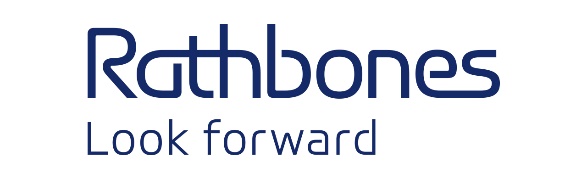 Receiving gifts/donations on behalf of Queens’ CollegeThe donor should write to Rathbone Investment Management, addressed to Georgina Hand, informing her of their wish to make the donation.Instructions should include:Details of the gift (stock/fund name and nominal amount)Contact details of the current brokerTheir account number or reference at their current brokerThe donor must have informed their current broker of the intention to transfer.Queens’ College must confirm to us they are happy to accept the gift and that the donor is an alumnus.Upon receipt of all confirmations, Rathbone Investment Management’s transfers department will contact the current broker to arrange transfer.Georgina Hand March 2021 Full name of Charitable Organisation: THE QUEEN’S COLLEGE OF SAINT MARGARET AND SAINT BERNARD IN THE UNIVERSITY OF CAMBRIDGECharity number: 1137495Contact name and number: Mr Jonathan Spence, Senior Bursar, 01223 335 520Queens’ College entry on the Charity Commission website can be found here:https://register-of-charities.charitycommission.gov.uk/charity-search/-/charity-details/4046612Rathbone Investment Management contact details:Mrs Georgina HandRathbone Investment Management LtdFiennes HouseWinchester SO23 9EHEmail: Georgina.Hand@rathbones.comTelephone: 01962 857 000[Address of donor][Date]Mrs Georgina HandRathbone Investment Management LtdFiennes HouseWinchester SO23 9EHDear GeorginaI would like to gift the below shares to Queens’ College. I confirm I have instructed my current broker of my intention.Contact details for my current broker are as follows:[Name][Company][Address][Email][Phone][Reference at Counterparty]I understand that this is a charitable donation made in favour of Queens’ College.For use going forward, my email address is [email].Yours sincerely……………………………………….[full name]Name of SecurityNominal